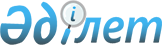 Об утверждении правил подтверждения результатов непрерывного профессионального развития работников здравоохраненияПриказ Министра здравоохранения Республики Казахстан от 20 декабря 2020 года № ҚР ДСМ-283/2020. Зарегистрирован в Министерстве юстиции Республики Казахстан 22 декабря 2020 года № 21843.
      В соответствии с подпунктом 41) статьи 7 Кодекса Республики Казахстан от 7 июля 2020 года "О здоровье народа и системе здравоохранения", ПРИКАЗЫВАЮ:
      1. Утвердить прилагаемые правила подтверждения результатов непрерывного профессионального развития работников здравоохранения.
      2. Департаменту науки и человеческих ресурсов Министерства здравоохранения Республики Казахстан в установленном законодательством Республики Казахстан порядке обеспечить:
      1) государственную регистрацию настоящего приказа в Министерстве юстиции Республики Казахстан;
      2) размещение настоящего приказа на интернет-ресурсе Министерства здравоохранения Республики Казахстан после его официального опубликования;
      3) в течение десяти рабочих дней после государственной регистрации настоящего приказа в Министерстве юстиции Республики Казахстан представление в Юридический департамент Министерства здравоохранения Республики Казахстан сведений об исполнении мероприятий, предусмотренных подпунктами 1) и 2) настоящего пункта.
      3. Контроль за исполнением настоящего приказа возложить на курирующего вице-министра здравоохранения Республики Казахстан.
      4. Настоящий приказ вводится в действие по истечении десяти календарных дней после дня его первого официального опубликования.
      СОГЛАСОВАН
Министр труда и социальной защиты
Республики Казахстан
"____"________________2020 год Правила подтверждения результатов непрерывного профессионального развития работников здравоохранения Глава 1. Общие положения
      1. Правила подтверждения результатов непрерывного профессионального развития работников здравоохранения" (далее - Правила) разработаны в соответствии c подпунктом 41) статьи 7 Кодекса Республики Казахстан от 7 июля 2020 года "О здоровье народа и системе здравоохранения" (далее - Кодекс) и определяют порядок подтверждения результатов непрерывного профессионального развития работников здравоохранения.
      2. Результаты непрерывного профессионального развития (далее - НПР) работников здравоохранения подтверждаются службой управления персоналом и руководителем медицинской организации в соответствии с критериями подтверждения результатов непрерывного профессионального развития работников здравоохранения, согласно приложению 1 настоящих Правил.
      3. В настоящих Правилах используются следующие термины и определения:
      1) аккредитованная организация по оценке - аккредитованная уполномоченным органом организация, осуществляющая оценку знаний и навыков обучающихся, выпускников профессиональной подготовленности и специалистов в области здравоохранения.
      2) дополнительное образование специалистов (далее - дополнительное образование) - процесс обучения, осуществляемый с целью удовлетворения образовательных потребностей кадров здравоохранения для поддержания, расширения, углубления и совершенствования профессиональных знаний, умений и навыков, а также освоения новых (дополнительных) компетенций;
      3) зачетная единица в системе непрерывного профессионального развития специалиста (далее - ЗЕ) – унифицированная условная единица измерения объема участия специалиста в мероприятиях, способствующих непрерывному профессиональному развитию за определенный период профессиональной деятельности.
      4. Результатами НПР работников здравоохранения являются документы, удостоверяющие результаты дополнительного, неформального образования и дополнительные компетенции с учетом требований согласно пункту 3 статьи 269 Кодекса.
      5. Результаты НПР работников здравоохранения подтверждаются для сертификации специалистов в области здравоохранения согласно статье 27 Кодекса. Глава 2. Порядок подтверждения результатов непрерывного профессионального развития работников здравоохранения
      6. Результаты НПР работников здравоохранения подтверждаются за последние 5 лет.
      7. Работник здравоохранения при наличии удостоверяющих документов результатов НПР предоставляет в службу управления персоналом по месту основной деятельности подтверждающие документы, предусмотренные критериями, согласно приложению 1 настоящих Правил.
      Документы, выданные на иностранном языке, предоставляются с нотариально заверенным переводом на казахском или русском языке.
      8. Служба управления персоналом и руководитель медицинской организации начисляют ЗЕ за каждый критерий результата НПР.
      9. Итоговый результат НПР рассчитывается путем суммирования ЗЕ за дополнительное образование, неформальное образование и дополнительные компетенции.
      ЗЕ по результатам дополнительного образования (повышение квалификации) рассчитываются за последние 5 лет согласно Главе 1 приложения 1 к настоящим Правилам.
      ЗЕ по результатам неформального образования рассчитываются согласно Главе 2 приложения 1 к настоящим Правилам, по дополнительным компетенциям – согласно Главе 3 приложения 1 к настоящим Правилам.
      10. Подтвержденные результаты НПР оформляются по форме согласно приложению 2 к настоящим Правилам.
      11. Основанием для отказа в подтверждении результатов НПР является несоответствие документов, удостоверяющих результаты НПР требованиям к критериям. Критерии подтверждения результатов непрерывного профессионального развития работников здравоохранения Подтверждение результатов непрерывного профессионального развития работников здравоохранения
      1. Фамилия, имя, отчество (при наличии) __________________________
       2. Заявляемая специальность ____________________________________
       3. Общий стаж работника здравоохранения (лет, месяцев, дней)
       __________________________________________________________
       4. Стаж работы по заявляемой специальности (лет, месяцев, дней)
       ___________________________________________________________
       5. Место работы в настоящее время _____________________________
       6. Занимаемая должность ______________________________________
       7. Трудовая деятельность по заявляемой специальности (на момент подтверждения
       результатов непрерывного профессионального развития по заявляемой
       специальности)
      8. Уровень отраслевой рамки квалификаций ________________________
       9. Квалификационная категория (при наличии) _____________________
       10. Послевузовское образование (при наличии) _______________________
       11. Результаты НПР ______________________________________________
      Руководитель службы управления персоналом __________________________________
                                           (фамилия, имя, отчество (при наличии)
       __________________________
             (подпись)
       Руководитель медицинской организации___________________________
                                     (фамилия, имя, отчество (при наличии)
       _____________________
       (подпись) Дата выдачи
					© 2012. РГП на ПХВ «Институт законодательства и правовой информации Республики Казахстан» Министерства юстиции Республики Казахстан
				
      Министр здравоохранения
Республики Казахстан 

А. Цой
Приложение к приказу
Министр здравоохранения
Республики Казахстан
от 20 декабря 2020 года № ҚР ДСМ-283/2020Приложение 1
к правилам подтверждения
результатов непрерывного
профессионального развития
работников здравоохранения
№
Наименование критерия
Требование к критерию
Единица измерения
Подтверждающий документ
1
2
3
4
5
Глава 1. Дополнительное образование
Глава 1. Дополнительное образование
Глава 1. Дополнительное образование
Глава 1. Дополнительное образование
Глава 1. Дополнительное образование
1
Дополнительное образование (цикл повышения квалификации)
В соответствие с профилем заявляемой специальности;

в соответствии с уровнем образовательной программы;

указание количества часов или кредитов.
1 час = 1 зачетной единице;

1 кредит = 30 зачетных единиц
Копия свидетельства о прохождении повышения квалификации
Глава 2. Неформальное образование
Глава 2. Неформальное образование
Глава 2. Неформальное образование
Глава 2. Неформальное образование
Глава 2. Неформальное образование
2
Стажировка по профилю специальности
Областного, городского, республиканского значения
1 неделя = 36 зачетных единиц
Копия отчета о выполнении индивидуального плана стажировки, информация о приобретенных в ходе стажировки знаний, умений и навыков, Отзыв руководителя структурного подразделения на специалиста в области здравоохранения по итогам стажировки
2
Стажировка по профилю специальности
международного значения
1 неделя = 72 зачетные единицы
Копия отчета о выполнении индивидуального плана стажировки, информация о приобретенных в ходе стажировки знаний, умений и навыков, Отзыв руководителя структурного подразделения на специалиста в области здравоохранения по итогам стажировки
3
Участие в очных обучениях семинарах, тренингах, мастер-классах
В соответствие с профилем заявляемой специальности;

указание количества часов или кредитов.
1 час = 1 зачетная единица;

1 кредит = 30 зачетных единиц.
Копия свидетельства о прохождении обучения
4
Участие в вебинарах, онлайн курсах, иных обучающих мероприятиях, проводимых с использованием технологий дистанционного обучения
В соответствие с профилем заявляемой специальности;

указание количества часов или кредитов.
1 час = 0,5 зачетные единицы
Копия свидетельства о прохождении обучения
5
Прохождение самооценки в аккредитованной организации по оценке
Положительный результат (равный или выше порогового уровня)
1 результат самооценки = 30 зачетных единиц
Положительный результат самооценки знаний и навыков (равный или выше порогового уровня)
Глава 3. Дополнительные компетенции
Глава 3. Дополнительные компетенции
Глава 3. Дополнительные компетенции
Глава 3. Дополнительные компетенции
Глава 3. Дополнительные компетенции
6
Участие в работе съезда, конгресса, конференции
областного, городского значения
1 день = 5 зачетных единиц;

доклад= 20 зачетных единиц.
Документ участника и (или) программа конференции с указанием Ф.И.О. докладчика, темы, места проведения, организатора проведения, даты
6
республиканского значения
1 день = 10 зачетных единиц;

доклад = 50 зачетных единиц.
1 день = 5 зачетных единиц;

доклад= 20 зачетных единиц.
Документ участника и (или) программа конференции с указанием Ф.И.О. докладчика, темы, места проведения, организатора проведения, даты
6
международного значения
день = 40 зачетных единиц;

доклад = 100 зачетных единиц.
1 день = 5 зачетных единиц;

доклад= 20 зачетных единиц.
Документ участника и (или) программа конференции с указанием Ф.И.О. докладчика, темы, места проведения, организатора проведения, даты
7
Публикация монографии, руководства, методических рекомендаций
В соответствие с профилем заявляемой специальности;

первым автором или в моноавторстве.
1 монография = 300 зачетных единиц;

руководство, методические рекомендации = 100 зачетных единиц.
Электронная копия опубликованной монографии, руководства, методических рекомендаций
8
Публикация учебника (книги)
В соответствие с профилем заявляемой специальности;

первым автором или в моноавторстве.
1 учебник (книга) = 200 зачетных единиц.
Электронная копия опубликованного учебника (книги)
9
Публикация научной статьи, в изданиях, входящих в перечень рекомендованных Комитетом организации контроля в сфере образования и науки Министерства образования и науки Республики Казахстан
В соответствие с профилем заявляемой специальности;

первым 3 авторам
1 статья = 30 зачетных единиц
Электронная копия опубликованной статьи
10
Публикация статьи по в республиканских и зарубежных изданиях, не входящих в перечень рекомендованных Комитетом организации контроля в сфере образования и науки Министерства образования и науки Республики Казахстан
В соответствие с профилем заявляемой специальности;

первым 3 авторам
1 статья = 15 зачетных единиц
Электронная копия опубликованной статьи
11
Публикация научной статьи в изданиях, индексируемых в Scopus, WebofScience, Springer
В соответствие с профилем заявляемой специальности
1 статья, квартиль журнала Q4 = 70 зачетных единиц;

1 статья, квартиль журнала Q3 = 100 зачетных единиц;

1 статья, квартиль журнала Q2 = 200 зачетных единиц;

1 статья, квартиль журнала Q1= 300 зачетных единиц.
Электронная копия опубликованной статьи
12
Получение патента
В соответствие с профилем заявляемой специальности
1 патент республиканского уровня = 120 зачетных единиц;

1 патент зарубежного уровня = 300 зачетных единиц.
Копия патента
13
Получение свидетельства об интеллектуальной собственности Республики Казахстан
В соответствие с профилем заявляемой специальности
1 свидетельство = 5 зачетных единиц
Копия свидетельства об интеллектуальной собственности
14
Наставничество, педагогическая деятельность
В соответствие с профилем заявляемой специальности
в течение года в качестве наставника или ментора для обучающихся медицинских организаций образования = 10 зачетных единиц
Копия приказа медицинской организации о назначении наставником,

и (или) свидетельство о повышении квалификации по наставничеству и (или) менторству
15
Наставничество для молодых и вновь принятых специалистов
В соответствие с профилем заявляемой специальности
в течение года в качестве наставника =10 зачетных единиц
Копия приказа о назначении наставником
16
Внедрение в практическую деятельность инновационной научной или практической методики диагностики лечения, профилактики заболевания
В соответствие с профилем заявляемой специальности
1 акт внедрения = 100 зачетных единиц
Акт внедрения с участием местного органа управления здравоохранением
17
Членство в профессиональной ассоциации
В соответствие с профилем заявляемой специальности;

не менее чем 1 год с активным членством на момент подтверждения.
Регионального уровня = 10 зачетных единиц;

республиканского уровня = 30 зачетных единиц;

международного уровня = 100 зачетных единиц.
Копия документа, подтверждающего членство
18
Членство в экспертных органах
В соответствие с профилем заявляемой специальности;

в течение 5 лет не менее чем 1 год с активным членством на момент подтверждения
Республиканского уровня = 100 зачетных единиц
Копия документа, подтверждающего экспертную деятельность
19
Экспертная и (или) тренерская деятельность
В соответствие с профилем заявляемой специальности;

в течение года на момент подтверждения.
= 20 зачетных единиц
Копия документа, подтверждающего экспертную и тренерскую деятельность
20
Участие в разработке нормативно-правовых и иных регламентирующих актов
В соответствие с профилем заявляемой специальности;

республиканского уровня (клинические протоколы, клинические сестринские руководства, стандарты операционных процедур, отраслевые программы, государственные стандарты образования).
1 документ = 50 зачетных единиц
Копия приказа о составе рабочей группы
21
Участие в содержательной или тестологической экспертизе экзаменационного материала (тестовые вопросы и клинические сценарии) аккредитованной организации по оценке знаний и навыков обучающихся, профессиональной подготовленности выпускников и специалистов в области здравоохранения
В соответствие с профилем заявляемой специальности;
50 тестовых вопросов =1 зачетная единица;

10 клинических сценариев = 1зачетная единица
Копия акта экспертизы экзаменационного материалаПриложение 2
к правилам подтверждения
результатов непрерывного
профессионального развития
работников здравоохраненияформа
Дата приема
Дата увольнения
Место работы
Занимаемая должность
Номер

приказа
Дата издания приказа
№

Наименование критерия

Результат в зачетных единицах

Глава 1. Дополнительное образование
Глава 1. Дополнительное образование
1
Глава 2. Неформальное образование
Глава 2. Неформальное образование
Глава 2. Неформальное образование
2
3
4
5
Глава 3. Дополнительные компетенции
Глава 3. Дополнительные компетенции
Глава 3. Дополнительные компетенции
6
7
8
9
10
11
12
13
14
15
16
17
18
19
20
21
Итого результатов НПР: